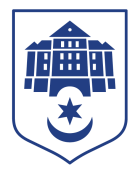 ТЕРНОПІЛЬСЬКА МІСЬКА РАДАПОСТІЙНА КОМІСІЯз гуманітарних питаньПротокол засідання комісії №5від 13.05.2022 Всього членів комісії:	(4) Володимир Місько, Любов Вовк, Ружена Волянська, Христина Феціца Присутні члени комісії:	(4) Володимир Місько, Любов Вовк, Ружена Волянська, Христина Феціца Кворум є. Засідання комісії правочинне.На засідання комісії запрошені:Андрій Вівчар - консультант Тернопільського комунального методичного центру науково-освітніх інновацій та моніторингу;Світлана Козелко – начальник управління культури і мистецтв;Ірина Василик – головний спеціаліст  організаційного відділу ради управління організаційно-виконавчої роботи.Головуючий – голова комісії Володимир Місько. Депутати міської ради Ружена Волянська, Христина Феціца брали участь в засіданні постійної комісії за допомогою електронних месенджерів, які не заборонені до використання в Україні.Слухали: Про затвердження порядку денного, відповідно до листа від 11.05.2022 №11123-ЮРезультати голосування за затвердження порядку денного: За – 4, проти-0, утримались-0. Рішення прийнято.ВИРІШИЛИ: Затвердити порядок денний комісії.Порядок денний засідання:Перше питання порядку денного.СЛУХАЛИ:	Про внесення змін в рішення міської ради від 25.10.2019р. № 7/39/11 «Про затвердження Положення про Премію імені Володимира Лучаківського»ДОПОВІДАЛА: Світлана Козелко Результати голосування за проект рішення: За – 4, проти - 0, утримались - 0. РішенняприйнятоВИРІШИЛИ:	Погодити проект рішення міської ради «Про внесення змін в рішення міської ради від 25.10.2019р. № 7/39/11 «Про затвердження Положення про Премію імені Володимира Лучаківського».Друге питання порядку денного.СЛУХАЛИ:	Про внесення змін в рішення міської ради від 27.01.2014 № 6/44/15 «Про затвердження переліку закладів культури базової мережі Тернопільської міської ради»ДОПОВІДАЛА: Світлана Козелко Результати голосування за проект рішення: За – 4, проти - 0, утримались - 0. РішенняприйнятоВИРІШИЛИ:	Погодити проект рішення міської ради «Про внесення змін в рішення міської ради від 27.01.2014 № 6/44/15 «Про затвердження переліку закладів культури базової мережі Тернопільської міської ради».Третє питання порядку денного.СЛУХАЛИ:	Про затвердження положення міського конкурсу «Тернопіль. Освіта. Педагог. (ТОП)»ДОПОВІДАВ: Андрій Вівчар Результати голосування за проект рішення: За – 4, проти - 0, утримались - 0. РішенняприйнятоВИРІШИЛИ:	Погодити проект рішення міської ради «Про затвердження положення міського конкурсу «Тернопіль. Освіта. Педагог. (ТОП)»".Четверте питання порядку денного.СЛУХАЛИ:	Про зміну типу та найменування Галицького коледжу імені В’ячеслава ЧорноволаДОПОВІДАВ: Андрій Вівчар Результати голосування за проект рішення: За – 4, проти - 0, утримались - 0. Рішенняприйнято	ВИРІШИЛИ:	Погодити проект рішення міської ради «Про зміну типу та найменування Галицького коледжу імені В’ячеслава Чорновола»".П’яте питання порядку денного.СЛУХАЛИ:	Лист управління культури і мистецтв від 31.01.2022 №52/22 щодо виконання протокольного доручення комісії від 10.12.2021 №11.8 п.2 про розроблення календарного плану національно-патріотичних заходів на 2022 рік з нагоди проголошення 2022 року Роком Леся Курбаса.ІНФОРМУВАВ: Володимир Місько, який запропонував взяти до відома  лист управління культури і мистецтв від 31.01.2022 №52/22 щодо виконання протокольного доручення комісії від 10.12.2021 №11.8 п.2 про розроблення календарного плану національно-патріотичних заходів на 2022 рік з нагоди проголошення 2022 року Роком Леся Курбаса.ВИСТУПИЛИ: Любов Вовк, Ружена Волянська, Христина ФеціцаРезультати голосування: За – 4, проти - 0, утримались - 0. Рішення прийнятоВИРІШИЛИ:	 Інформацію взяти до відома.Шосте питання порядку денного.СЛУХАЛИ:	Лист управління культури і мистецтв від 12.01.2022 №17/22 щодо виконання протокольного доручення комісії від 10.12.2021 №11.8 п.3 про встановлення пам’ятника Лесю Курбасу на території земельної ділянки, яка знаходиться по вул. Леся Курбаса (між церквою та будинком №36) на місці встановленого пам’ятного знаку.ІНФОРМУВАВ: Володимир Місько, який запропонував взяти до відома лист управління культури і мистецтв від 12.01.2022 №17/22 щодо виконання протокольного доручення комісії від 10.12.2021 №11.8 п.3 про встановлення пам’ятника Лесю Курбасу на території земельної ділянки, яка знаходиться по вул. Леся Курбаса (між церквою та будинком №36) на місці встановленого пам’ятного знаку.ВИСТУПИЛИ: Любов Вовк, Ружена Волянська, Христина ФеціцаРезультати голосування: За – 4, проти - 0, утримались - 0. Рішення прийнятоВИРІШИЛИ:	 Інформацію взяти до відома.Сьоме питання порядку денного.СЛУХАЛИ:	Лист управління розвитку спорту та фізичної культури від 18.02.2022 №61/21 щодо виконання протокольного доручення комісії від 10.12.2021 №11.1 п.4 про можливість облаштування ліфта чи альтернативних засобів доступності до басейну для маломобільних груп населення в Комплексній дитячо-юнацькій спортивній школі №2 імені Юрія Горайського та надання пропозицій щодо вирішення даного питання.ІНФОРМУВАВ: Володимир Місько, який запропонував взяти до відома лист управління розвитку спорту та фізичної культури від 18.02.2022 №61/21 щодо виконання протокольного доручення комісії від 10.12.2021 №11.1 п.4 про можливість облаштування ліфта чи альтернативних засобів доступності до басейну для маломобільних груп населення в Комплексній дитячо-юнацькій спортивній школі №2 імені Юрія Горайського та надання пропозицій щодо вирішення даного питання.ВИСТУПИЛИ: Любов Вовк, Ружена Волянська, Христина ФеціцаРезультати голосування: За – 4, проти - 0, утримались - 0. Рішення прийнятоВИРІШИЛИ:	Інформацію взяти до відома.Восьме питання порядку денного.СЛУХАЛИ:	Лист управління освіти і науки від 18.02.2022 №91 щодо виконання протокольного доручення комісії від 20.10.2021 №9.9 про виділення коштів на облаштування комп’ютерного класу в ТНВК «Школа-ліцей №6 імені Н.Яремчука».ІНФОРМУВАВ: Володимир Місько, який запропонував взяти до відома лист управління освіти і науки від 18.02.2022 №91 щодо виконання протокольного доручення комісії від 20.10.2021 №9.9 про виділення коштів на облаштування комп’ютерного класу в ТНВК «Школа-ліцей №6 імені Н.Яремчука».ВИСТУПИЛИ: Любов Вовк, Ружена Волянська, Христина ФеціцаРезультати голосування: За – 4, проти - 0, утримались - 0. Рішення прийнятоВИРІШИЛИ:	Інформацію взяти до відома.Дев’яте питання порядку денного.СЛУХАЛИ:	Лист управління освіти і науки від 18.02.2022 №92 щодо виконання протокольного доручення комісії від 10.12.2021 №11.7 п.2 про виділення коштів на укомплектування загальноосвітніх навчальних закладів засобами сучасних технологій (інтерактивні дошки, облаштування спеціальних класів сучасними технологіями).ІНФОРМУВАВ: Володимир Місько, який запропонував взяти до відома Лист управління освіти і науки від 18.02.2022 №92 щодо виконання протокольного доручення комісії від 10.12.2021 №11.7 п.2 про виділення коштів на укомплектування загальноосвітніх навчальних закладів засобами сучасних технологій (інтерактивні дошки, облаштування спеціальних класів сучасними технологіями).ВИСТУПИЛИ: Любов Вовк, Ружена Волянська, Христина ФеціцаРезультати голосування: За – 4, проти - 0, утримались - 0. Рішення прийнятоВИРІШИЛИ:	Інформацію взяти до відома.Голова комісії					Володимир МІСЬКОСекретар комісії 					Христина ФЕЦІЦА№п/пНазва проекту рішенняПро внесення змін в рішення міської ради від 25.10.2019р. № 7/39/11 «Про затвердження Положення про Премію імені Володимира Лучаківського»Про внесення змін в рішення міської ради від 27.01.2014 № 6/44/15 «Про затвердження переліку закладів культури базової мережі Тернопільської міської ради»Про затвердження положення міського конкурсу «Тернопіль. Освіта. Педагог. (ТОП)»Про зміну типу та найменування Галицького коледжу імені В’ячеслава ЧорноволаЛист управління культури і мистецтв від 31.01.2022 №52/22 щодо виконання протокольного доручення комісії від 10.12.2021 №11.8 п.2 про розроблення календарного плану національно-патріотичних заходів на 2022 рік з нагоди проголошення 2022 року Роком Леся Курбаса.Лист управління культури і мистецтв від 12.01.2022 №17/22 щодо виконання протокольного доручення комісії від 10.12.2021 №11.8 п.3 про встановлення пам’ятника Лесю Курбасу на території земельної ділянки, яка знаходиться по вул. Леся Курбаса (між церквою та будинком №36) на місці встановленого пам’ятного знаку.Лист управління розвитку спорту та фізичної культури від 18.02.2022 №61/21 щодо виконання протокольного доручення комісії від 10.12.2021 №11.1 п.4 про можливість облаштування ліфта чи альтернативних засобів доступності до басейну для маломобільних груп населення в Комплексній дитячо-юнацькій спортивній школі №2 імені Юрія Горайського та надання пропозицій щодо вирішення даного питання.Лист управління освіти і науки від 18.02.2022 №91 щодо виконання протокольного доручення комісії від 20.10.2021 №9.9 про виділення коштів на облаштування комп’ютерного класу в ТНВК «Школа-ліцей №6 імені Н.Яремчука».Лист управління освіти і науки від 18.02.2022 №92 щодо виконання протокольного доручення комісії від 10.12.2021 №11.7 п.2 про виділення коштів на укомплектування загальноосвітніх навчальних закладів засобами сучасних технологій (інтерактивні дошки, облаштування спеціальних класів сучасними технологіями).